Magyarországi ásványokHazánkban is sok szép ásványt találhatnak a kitartó és lelkes gyűjtők. Érdemes megfigyelni milyen gazdag a forma és színviláguk.Ugyanazon ásványt többféle alakban és színben is megtalálhatjuk, lásd antimon, aragonit.Az ásvány és kőzet gyűjtők mindig pontosan lejegyzik a lelőhely adatait, kőzet esetében még a földtani kort is. 	korund (zafír)
 					Lelőhely: Csitár-patak, Márianosztra, Börzsöny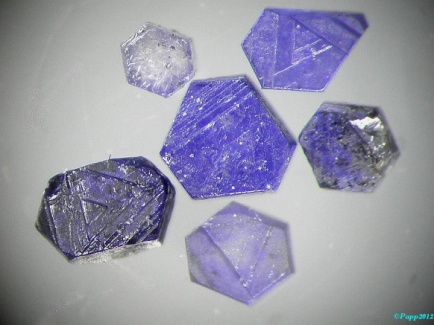  	antimonit , kalcit;
 					Lelőhely:  Gyöngyösoroszi, Mátra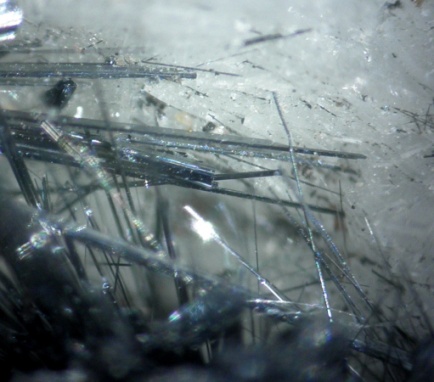 	antimonit, 
 					Fekete antimonit, fehér sztibikonit, vörös realgár zöld kalcedonon;
					Lelőhely: Zempléni-hegység és Tokaji-hegység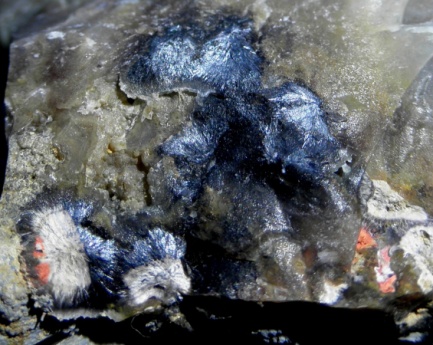  		fluorit kőolaj zárványokkal
		Lelőhely: Béke-táró, Parádsasvár, Mátra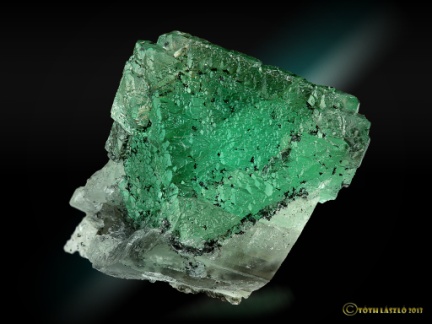  	aragonit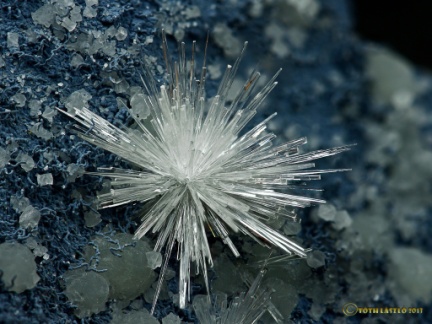   	aragonit 
  					Lelőhely: Bazsi, Bakony és Balaton-felvidék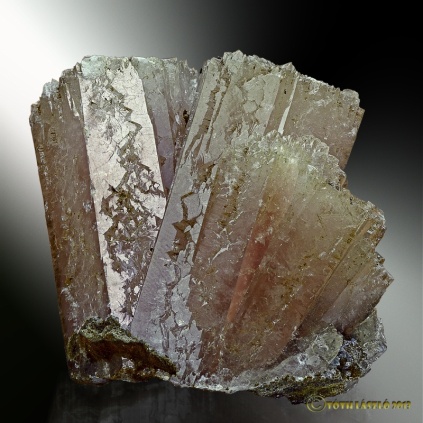  	albit, kvarc, 
 					Lelőhely:  Nagyvisnyó, Bükk és Upponyi-hegység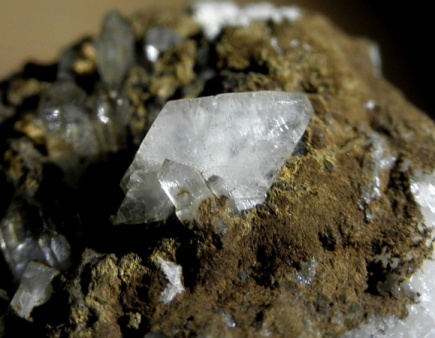  	almandin (gránát csoport)
					Lelőhely: Zempléni-hegység és Tokaji-hegység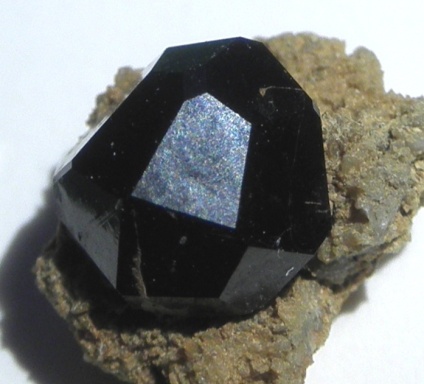 		Termésarany apró limonitos üregben
					Lelőhely: Lovasberény, Velencei-hegység és Szabadbattyáni-rög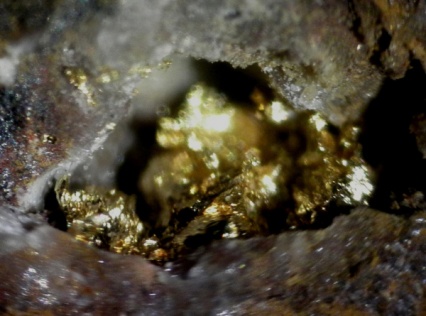 		terméskén
					Lelőhely: Komló, Mecsek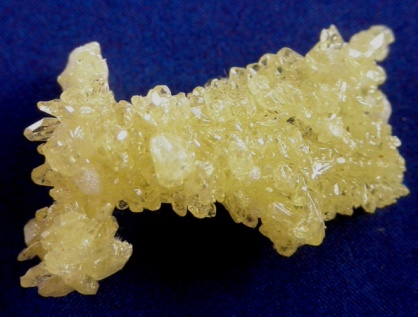 	goethit (kvarc)
					Lelőhely:Zempléni- hegység és Tokaji-hegység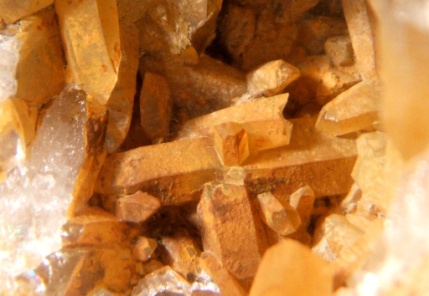 